ПОЧУ «Горно – Алтайский экономический техникум Респотребсоюза РА»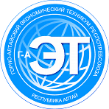 МЕТОДИЧЕСКИЕ РЕКОМЕНДАЦИИпо изучению учебной дисциплины «Теория государства и права»для специальности 40.02.01 Право и организация социального обеспеченияг. Горно –Алтайск, 2017Дано краткое содержание изучаемых тем, планы семинарских и практических занятий, тематика контрольной работы, примерные вопросы для подготовки к сдаче зачетов и экзаменов, нормативный материал и списки учебной и специальной литературы.Организация – разработчик методических рекомендаций: ПОЧУ «Горно-Алтайский экономический техникум Респотребсоюза РА»Составитель: В.Л. Табакаева, преподаватель ПОЧУ «Горно – Алтайский экономический техникум Респотребсоюза РА» УТВЕРЖДАЮЗам. директора по УВР ___________ О.А. Фролова«       » _____________2016 г.Рассмотрено на заседании ПЦК «Социально-экономических и правовых дисциплин» Протокол № ____     от «___» ________________ 2017г.Председатель ПЦК : Кырова О.С.ТЕОРИЯ ГОСУДАРСТВА И ПРАВА          Теория государства и права является фундаментальной юридической наукой и базовой методологической учебной дисциплиной. Без овладения материалом учебного курса теории государства и права студентам невозможно понять содержание отраслей права. Предлагаемые методические рекомендации предназначены для удобной организации студентом самостоятельной работы по изучению теории государства и права в пределах Федерального государственного образовательного стандарта.          Методические рекомендации составлены на основе действующего законодательства с учетом изменений и дополнений, внесенных в него в последнее время. Они предназначены для студентов заочной формы обучения и может быть использованы для решения теоретических вопросов, как на семинарских занятиях, так и при выполнении контрольной работы, а также при самостоятельной работе для самоконтроля. Цели курса. 	Теория государства и права является базовой, фундаментальной юридической наукой, позволяющей студентам юридического факультета овладеть как основополагающими, так и узкоотраслевыми правовыми знаниями. Каждый юрист, независимо от того, где он работает – в суде, адвокатуре, прокуратуре либо ином государственном или общественном учреждении /предприятии/ – постоянно оперирует в своей практической деятельности данными науки теории государства и права. Знание закономерностей, выявленных этой наукой, позволяет осуществлять правотворческий и правоприменительный процессы.	Задачи курса. Понятийным аппаратом и методологическими рекомендациями теории государства и права пользуются все отрасли отечественного права. Студент, имеющий по какой-либо причине пробелы в знаниях по курсу теории государства и права, испытывает трудности и в изучении отраслевых дисциплин на протяжении всего периода обучения в вузе. Как учебная дисциплина, теория государства и права призвана обеспечить эффективное усвоение студентами системы знаний о государстве и праве, их сущности, назначении, признаках, формах, закономерностях происхождения, функционирования и развития. Основательное, систематическое изучение этой дисциплины помогает студентам выработать умение мыслить юридическими категориями, правильно толковать и применять юридические нормы, юридически грамотно оценивать различные  жизненные ситуации.	Требования к уровню изучения. 	Изучая курс теории государства и права на первом курсе, студенты юридического факультета должны овладеть специфической правовой терминологией, навыками юридического анализа, подготовиться к усвоению специальных правовых дисциплин: конституционного  права, гражданского права, уголовного права и т.д.	Для того, чтобы стать квалифицированным специалистом в сфере юриспруденции, студенту необходимо, начиная с первых дней обучения на юридическом факультете, сочетать работу на лекционных и семинарских занятиях с работой по самостоятельному  усвоению пройденного материала. Это предполагает одновременное внимательное изучение не менее трех учебников по теории государства и права, конспектирование рекомендуемых специальных источников – монографий, журнальных статей, ознакомительный анализ нормативно-правовых актов.Темы, предлагаемые для изученияМетодологические основы теории права и государстваПрирода. Общество. Право. ГосударствоПроисхождение государства и праваПонятие государстваТипология государствГосударственная властьФункции государстваФорма государстваМеханизм государстваПонятие праваПраво в системе социального регулированияСистема праваФорма праваМеханизм правового регулированияПравотворчествоНорма праваПравоотношениеРеализация праваТолкование праваПравовая культураПравовая реформа в современной России и проблемы построения правового государстваПравонарушение и юридическая ответственностьСодержание программы по теории государства и праваТема 1. Методологические основы научного понимания государства и права	Понятие юридической науки. Предмет теории государства и права. Теория государства и права в системе наук, изучающих государство и право. Функции науки теории государства и права. Методология теории государства и права. Теория государства и права как фундаментальная юридическая наука и как базовая учебная дисциплина.Раздел I. ТЕОРИЯ ГОСУДАРСТВАТема 2. Понятие и сущность государства. Власть и нормы в первобытном обществе. Основные теории происхождения государства и права. Признаки, отличающие государство от организации власти первобытного общества. Типичные и уникальные формы возникновения государственности  у разных народов. Разнообразие подходов к определению государства. Признаки государства. Социальное назначение государства. Сущность государства: основные подходы. Типы государств. Переходная государственность. Место и роль государства в политической системе общества. Взаимосвязь государства с правом и иными сферами жизни общества и человека. Государство и общество: характер соотношения. Общество, государство, личность: проблема приоритета.Тема 3. Содержание государства	Понятие содержания государства, его соотношение со смежными категориями. Понятие власти. Виды социальной власти. Государственная власть: понятие, разновидности. Духовная, экономическая, социальная и правовая основы государственной власти. Методы осуществления государственной власти. Легитимность и легальность государственной власти. Политическая и государственная власть: характер соотношения. Бюрократизм и коррупция в сфере государственной власти как теоретико-правовые проблемы. Функции государства: понятие, классификация. Цели, задачи, функции государства: характер соотношения. Формы и методы осуществления функций государства. Эволюция функций российского государства. Государственный режим: понятие, виды. Демократическое, правовое, социальное государство: общетеоретическая характеристика. Государственность и глобализация мира.Тема 4. Форма государства	Понятие формы государства. Соотношение формы государства с иными категориями. Форма правления: понятие, разновидности. Форма государственного устройства: понятие, разновидности. Единство и взаимосвязь элементов, составляющих форму государства. Факторы, обуславливающие выбор формы государства. Эволюция формы государства в современном мире. Механизм государства: понятие, структура. Механизм государства и аппарат государства: характер соотношения. Государственный орган: понятие, виды. Компетенция государственного органа. Принципы формирования и деятельности аппарата государства.Раздел II. ТЕОРИЯ ПРАВА.Тема 5. Понятие и сущность права.	Типы правопонимания (юридический позитивизм, теория естественного права, социологическая юриспруденция, историческая школа права, психологическая теория права и др.) Объективное и субъективное право: характер соотношения. Сущность права: основные подходы. Признаки, отличающие право от социальных норм первобытного общества. Рабовладельческое право: сущность, функции, особенности. Феодальное право: сущность, функции, особенности. Буржуазное право: сущность, функции, особенности. Социалистическое право: сущность, функции, особенности. Право и государство: характер взаимодействия. Правовая система общества: структура, виды. Классификация правовых систем.Тема 6. Содержание права.	Нравственный, волевой, интеллектуальный аспекты содержания права. Социальное назначение и функции права. Духовно-культурная и инструментальная ценность права. Нормативные и ненормативные регуляторы: характер соотношения. Понятие социальных норм. Социальные и технические нормы: характер соотношения. Виды социальных норм. Право в системе социальных регуляторов.  Право и корпоративные нормы. Правовая культура: понятие, виды. Понятие, структура и виды правосознания. Правовая идеология и правовая психология: характер соотношения. Правовое воспитание: понятие, формы. Принципы права: понятие, классификация. Правовой идеализм. Правовой романтизм. Правовой нигилизм. Правовые презумпции. Правовые фикции. Правовые аксиомы. Тема 7. Форма права.Понятие внутренней и внешней формы права. Понятие системы права. Отрасли, подотрасли, институты, субинституты права: характер соотношения. Основания обособления отраслей права. Система права и система законодательства: характер соотношения. Публичное и частное право. Материальное и процессуальное право. Международное и внутригосударственное право. Эволюция системы российского права. Источник и форма права: проблема соотношения. Нормативно-правовой акт: понятие, классификация. Правовые акты судебных инстанций. Нормативно-правовой договор. Правовой обычай. Правовой прецедент. Правовая доктрина. Правовые акты негосударственных организаций. Право и закон: характер соотношения. Систематизация законодательства: понятие, формы. Юридическая техника: понятие, приемы.Тема 8. Механизм правового регулирования.Правовое воздействие и правовое регулирование: характер соотношения. Предмет правового регулирования. Нормативное и индивидуальное правовое регулирование. Стадии правового регулирования. Типы, методы и способы правового регулирования. Механизм правового регулирования: понятие, структура. Эффективность правового регулирования: критерии и факторы обеспечения. Правовые средства: понятие, классификация. Правотворчество: понятие, виды, стадии. Принципы правотворчества. Действие правовых актов во времени, в пространстве и по кругу лиц. Юридический процесс и юридическая процедура: характер соотношения. Норма права: понятие, структура, классификация. Норма права и статья правового акта: характер соотношения. Правоотношение: понятие, состав, виды. Понятие правового статуса. Правосубъектность, правоспособность, дееспособность, деликтоспособность субъектов права. Юридические факты: понятие, классификация. Реализация права: понятие, формы. Применение права: понятие, стадии, акты. Толкование права: понятие, виды, способы. Пробелы в праве и способы их устранения и восполнения. Интерпретационные правовые акты: понятие, виды.Тема 9. Правонарушение и юридическая ответственность.	Правомерное поведение: понятие, формы. Законность и правопорядок: характер соотношения. Понятие правонарушения. Классификация правонарушений. Состав правонарушения: общетеоретическая характеристика. Правонарушение и злоупотребление правом: проблема соотношения. Юридическая ответственность: понятие, виды, цели, принципы. Характер соотношения юридической ответственности с иными мерами государственного принуждения.      УЧЕБНАЯ ЛИТЕРАТУРАПеревалов В.Д. Теория государства и права: учеб. для бакалавров . М. : Юрайт, 2012Марченко М.Н. Проблемы общей теории государства и права. т.1 Государство. Проспект"Издательство»: 2015.744 с.Марченко М.Н. Проблемы общей теории государства и права. т.2 Право Проспект"Издательство»: 2015. 648 с.Сорокин В.В. Теория государства и права и ее спецкурсы. Учебное пособие. Барнаул: изд-во «Новый форма», 2016. 315 с.Проблемы общей теории права и государства. (Под общ. ред. В.С. Нерсесянца). М., 1999. 813 с.Проблемы теории государства и права. (Под ред. М.Н. Марченко). М., 1999. 500 с.Марченко М.Н. Проблемы теории государства и права. М., 2005. 755 с.Алексеев С.С. Теория права. М., 1995. 311 с.Алексеев С.С. Право. Опыт комплексного исследования. – М., 1999. 712 с.Бержель Ж.-Л. Общая теория права (пр. с фр.) М., 2000. 576 с.Венгеров А.Б. Теория государства и права. Учебник. М., 1998. 624 с.Ильин И.А. теория права и государства. М., 2003. 400 с.Лившиц Р.З. Теория права. М., 1994. 223 с.Нерсесянц В.С. Общая теория права и государства. М., 2000. 539 с.Общая теория государства и права: Академический курс в 2-х томах / Отв. ред. М.Н.Марченко). М., 1998.Общая теория права / Под ред. А.С.Пиголкина. М., 1995. 383 с.Общая теория права. Курс лекций / Под ред. В.К.Бабаева. Нижний Новгород, 1993. 544 с.Петражицкий Л.И. Теория права и государства  в связи с теорией нравственности. СПб., 2000. 608 с.Спиридонов Л.И. Теория государства и права. М., 1995. 301 с.Теория государства и права / Отв. ред. Г.Н.Манов. М., 1996. 323 с.Теория государства и права: Курс лекций / Под ред. Н.И.Матузова и А.В. Малько. М., 1999. 672 с.Теория государства и права / Под ред. В.М.Корельского и В.Д.Перевалова. М., 1997. 570 с.Дополнительная литература по разделам программы:1.1. ТГП как наука и учебная дисциплина.Козлов В.А. Проблемы предмета и методологии общей теории права. Л., 1989. – 120 с.Керимов Д. А. Общая теория государства и права: предмет, структура, функции. М., 1977. – 136 с.Историческое и логическое в познании государства и права./ Под ред. Королева А.И./.   Л., 1988. - Казимирчук В.П. Право и методы его изучения. М., 1965. – 204 с.Лапаева В.В. Конкретно-социологические исследования в праве. М., 1987. – 144 с.Лукич Р. Методология права. М., 1981. – 303 с.Мартышин О.В. Общетеоретические юридические науки и их соотношение//Государство и право. 2004. № 7. С.5-11.Тилле А.А., Швеков Г.В. Сравнительный метод в юридических дисциплинах. М., 1973. – 192 с.Гаврилов О.А. Математические методы и модели в социально-правовом исследовании. М., 1980. - 184 с.Гульпе А.Н. К вопросу о формировании методологии советской правовой науки Сов. государство и право. 1991. №4. – С. 144-149.Керимов Д.А. Методологические функции философии права//Государство и право. 1996. №9Поцелуев Е.Л. Современное состояние теории государства и права: кризис или поиск собственной идентичности?// Правоведение, 2004, №2. С.154-165.Сырых В.М. Логические основания общей теории права: В 2 т. Т.1: Элементный состав. М., 2000. С. 528.Чиркин В.Е. Сравнительное государствоведение: метод исследования, отрасль науки, учебная дисциплина//Сов. государство и право. 1990. №3.Грязин И.П. К вопросу о герменевтическом подходе в современной англо-американской философии права //Философские науки. 1980. №2.2.1.Понятие государства.Бутенко А.П. Государство: его вчерашние и сегодняшние трактовки// Государство и право. 1993.№ 7. С.12-20.Дробышевский С.А. Политическая организация и право: историческое место и начало эволюции. Красноярск, 1991.Марченко М.Н. Государственный суверенитет: проблемы определения понятия и содержания// Правоведение, 2003. №1. С.186-197.Иванец Г.И., Червонюк В.И. Глобализация, государство, право.// Государство и право. 2003. № 8. С.87-94.Мамут Л.С. Государство в ценностном измерении. М., 1998.Тихомиров Ю.А. Государство на рубеже столетий // Государство и право. 1997 №2. С.24-32.Энгельс Ф. Происхождение семьи, частной собственности и государства//Маркс К., Энгельс Ф. Соч. Т.21.Чиркин В.Е. Три ипостаси государства // Государство и право. 1993. №8. С.107-115.Чиркин В.Е. О публичной власти (постановка проблемы)// Государство и право. 2003. № 10. С. 8-15.2.2. Функции и механизм государстваБельский К.С. О функциях исполнительной власти//Государство и право. 1997. №3.Морозова Л.А. Функции Российского государства на современном этапе//Государство и право. 1993. №6.Тихомиров Ю.А. Функционирование государства: диалектика классовых и общественных дел // Маркс и современная политическая теория. М., 1986. С.37-52.Черноголовкин Н.В. Теория функций социалистического государства. М., 1970.Джунусов М., Мансуров Т. Лики суверенитета. Суверенитет в призме социальной истории.  М., 1994. – 216 с.Мамут Л.С. Этатизм и анархизм как типы политического сознания (домарксистский период).  М., 1989.Манов Г.Н. Государство и политическая организация общества.  М., 1974. – 320 с.Политические проблемы теории государства.  М., 1993.Тихомиров Ю.В. Государство на рубеже столетий. // Государство и право, 1977, № 2, с. 24-32.Чиркин В.Е. Легализация и легитимация государственной власти. // Государство и право, 1995, № 8, с. 65-73.Аверьянов В.Б. Аппарат государственного управления. Киев, 1990.Бахрах Д.Н. Государственная служба: основные понятия, её содержание и принципы. // Государство и право, 1996, № 12.Борисов В.К. Демократизация общества и преодоление бюрократизма.  М., 1990.Котелевская И.В. Современный парламент // Государство и право, 1997, № 3.Марченко М.И. Теория разделения властей и различные её модификации. // Журнал российского права, 1997, № 4.Морозова Л.А. Функции Российского государства на современном этапе // Государство и право, 1993, № 6.Оболонский А.В. Человек и государственное управление.  М., 1987.Оболонский А.В. Бюрократия и государство.  М., 1996.Присвирнин Ю.Г. Информационная функция государства// Журнал российского права. 2002, № 3.Черноголовкин Н.В. Теория функций социалистического государства.  М., 1970.Энтин Л.М. Разделение властей: опыт современных государств.  М., 1995.2.3. Форма и типы государстваАрон Р. Демократия и тоталитаризм.  М., 1993.Афанасьев М.И. Правящие элиты и государственность посттоталитарной России: Курс лекций.  М., 1990.Барциц Н.Н., Левакин И.В. Территориальная целостность РФ: вопросы теории// Журнал россйиского права. 2002, № 10.Благож И. Формы правления и права человека в буржуазных государствах.  М., 1985.Демократия: теория и практика.  М., 1996.Дзодзиев В. Проблемы становления демократического государства в России.  М., 1996. – 304 с.Звонорева О.С. О цивилизационном подходе в теории государства и права// Правоведение. 2003. №4. С.173-180.Ильин И.А. О монархии и республике // Вопросы философии, 1991, № 4-5.Ковлер А.И. Исторические формы демократии: проблемы политико-правовой теории. М., 1990.Петров В.С. Сущность, содержание и форма государства.  М., 1971.Рожкова Л.П. Принципы и методы типологии государства и права.  Саратов, 1984.Становление российской государственности: реальность и перспективы. Открытый доклад.  М., 1996. – 232 с.Столяров И.В. Введение к системной морфологии государства.//Государство и право. 2003, № 8. С. 10-18.Тихомиров Ю.А. Геополиические императивы безопасности Российского государства// Государство и право. 2005, № 8Федерации в зарубежных странах. – М., 1993.Чиркин В.Е. Переходное постсоциалистическое государство: содержание и формы // Государство и право, 1997, № 1.2.4. Правовое государство и гражданское обществоГелнер Э. Условия свободы: гражданское общество и его исторические соперники.  М., 1995. – 222 с.Гражданское общество и правовое государство: предпосылки формирования.  М., 1991.Гражданское общество в России: западная парадигма и российская реальность.  М., 1996. – 140 с.Дробышевский С.А. Функциональная и генетическая связь государства и права.  Красноярск, 1982. – 103 с.Краснов М.А. Ответственность власти (государство в открытом обществе). – М., 1997. – 56 с.Макаров О.В. Соотношение права и государства // Государство и право, 1996, № 5.Неновски Н. Единство и взаимодействие государства и права.  М., 1982. – 148 с.Нерсесянц В.С. Правовое государство: история и современность. / Вопросы философии, 1982, № 2.Черниловский З.М. Правовое государство: исторический опыт // Сов. государство и право, 1989, № 4.Явич Л.С. Государство и право (к концепции правового государства в СССР). // Правоведение, 1990, № 5.3.1. Понятие, признаки и сущность праваАлексеев С.С. Общая теория социалистического права. Вып.1-4. – Свердловск, 1962-1964. – 853 с.Алексеев С.С. Социальная ценность права в советском обществе.  М., 1971.Керимов Д.А. Философские основания политико-правовых исследований.  М., 1986.Лейст О.Э. Три концепции права // Сов. государство и право, 1991, № 12, с. 3-11.Мальцев Г.В. Социальная справедливость и право.  М., 1977. – 255 с.Мальцев В.А. Право как нормативно-деятельностная система // Журнал российского права. 2002, № 4.Марксистско-ленинская теория государства и права. Основные институты и понятия. М., 1970.Мартышин О.В. О «либертарно-юридической теории государства и права»// Государство и право. 2002. № 10. С.5-16.Мартышин О.В. Совместимы ли основные типы правопонимания?// Государство и  право. 2003. №6. С.13-21.Нерсесянц В.С. Право – математика свободы: опыт прошлого и перспективы.  М., 1996. – 157 с.Проблемы ценностного подхода в праве: традиции и обновление.  М., 1996.  90 с.Раскатов Р.В. Некоторые вопросы теории правовых принципов // Актуальные вопросы государства и права. Сб. трудов ВЮЗИ. М., 1987.Теория права: новые идеи. Вып. 1.  М., 1991.Толстик В.А. От плюрализма правопонимания к борьбе за содержание права// Государство и право. 2004. №9. С.13-21.Хафлина Р.О. Что есть право: понятие и определение // Сов. государство и право. 1984, № 11.Четвернин В.А. Современные концепции естественного права.  М., 1988.Явич Л.С. Сущность права.  Л., 1985.3.2.Право в системе нормативного регулированияАнисимов С.В. Мораль и поведение.  М., 1985.Белявский А.В. Право и совесть.  М., 1978. – 104 с.Бобиева М.И. Социальные нормы и регуляция поведения.  М., 1978.Карпец И.И. Уголовное право и этика.  М., 1985.Кулажников М.Н. Право, традиции и обычаи.  Ростов, 1972.Лебедев С.Я. Традиции, обычаи и преступность.  М., 1995. – 166 с.Лукашева Е.А. Право, мораль, личность.  М., 1986.Нерсесянц В.С. Право в системе социальных норм.  М., 1986.Плахов В.Д. Социальные нормы: философские основания общей теории.  М., 1985.Цыбулевская О.И. Экономические и социальные реформы в России: моральный фактор// Правоведение. 2003. №6. С.139-146.3.3. Правовое регулирование и его механизмБратко А.Т. Запреты в советском праве. Саратов, 1979.Васев И.Н. Коллизионное правовое регулирование. М.: Юрлитинформ, 2016.Грешенев В.М. Способы и организационные формы правового регулирования в социалистическом обществе. – М., 1972.Ведяхин В.М., Ревина С.М. Типы и методы правового регулирования рыночных отношений// Правоведение. 2002. №2. С.232-244.Ковачев Д.А. Предмет, способы, формы конституционного регулирования // Журнал российского права, 1997, № 2.Лазарев В.В. Сфера и пределы правового регулирования // Сов. государство и право, 1970, № 11.Маврин С.П. О роли метода правового регулирования в структурировании и развитии позитивного права// Правоведение. 203. № 1.С.205-216.Мотовиловкер Е.Я. Теория регулятивного и охранительного права.  Воронеж, 1990.Реутов В.И. О разграничении функций права и правового регулирования // Правоведение, 1974, № 5.Сильченко Н.В. Проблемы предмета правового регулирования// Государство и право. 2004. № 12. С. 61-64..4.Формы (источники) права. Правотворчество.Бахрах Д.Н. Конституционные основы действия правовой нормы во времени// Журнал россйиского права. 2003. № 5.Блум М.И., Тилле А.А. Обратная сила закона.  М., 1969.Бошно С.В. Доктрина как форма и источник права// Журнал российского права. 2003. № 12.Бриксов В.В. О юридической силе кодифицированных федеральных законов// Журнал российского права, 2003, № 8.Власенко Н.А. Коллизионные нормы в советском праве.  Иркутск, 1984.Гаврилов О.А. Стратегия правотворчества и социальное прогнозирование. – М., 1993. - 156 с.Деготь Б.А. Классификация норм советского права по их структуре.  Саратов, 1977.Дмитриев Ю.А., Комаров В.В. Референдум в системе народовластия.  М., 1995. – 322 с.Зивс С.Л. Источники права.  М., 1981.Источники права. Сб. статей.  М., 1987. – 247 с.Керимов Д.А. Культура и техника законотворчества.  М., 1991.Конституция, закон, подзаконный акт.  М., 1994.Кудрявцев Ю.В. Норма права как социальная информация.  М., 1981.Максимов А.А. Прецедент как один из источников английского права // Государство и право. 1996. № 2.Малков В.П. Опубликование и вступление в силу федеральных законов, иных нормативных актов // Государство и право, 1996, № 5.Медведев А.М. Правовое регулирование действия закона во времени // Государство и право. 1995. № 3.Морозова Л.Л. Еще раз о судебной практике как источнике права// Государство и право. 2004. № 1. С.29-23.Нашиц А. Правотворчество: теория и законодательная техника.  М., 1974.Поленина С.В. Законотворчество в РФ. М., 1996.Порядок опубликования и вступления в силу нормативных правовых актов. – М., 1996. – 102 с.Российское законодательство: проблемы и перспективы.  М., 1995.Савицкий В.М. Язык процессуального закона.  М., 1987.Тилле А.А. Время, пространство, закон.  М., 1965.Тихомиров Ю.А. Международно-правовые акты: природа и способы влияния// Журнал россйиского права. 2002. № 1.Хабриева Т.Я. Реформирование Конституции РФ: возможность и необходимость// Журнал российского права. 2003. № 11.3.5.Система права и система законодательства.Алексеев С.С. Структура советского права.  М., 1975.Абрамова А.И., Рахманина Т.И. Классификатор правовых актов и вопросы упорядочения законодательства// Журнал россйиского права. 2003. № 7.Алексеев С.С. Общие теоретические принципы исследования системы права // Сов. государство и право. 1971. № 3. С.1-47.Алексеев С.С. Об отраслях права // Сов. государство и право. 1973. № 3. С.10-18.Байтин М.И., Петров Д.Е. Система права: к продолжению дискуссии// Государство и право. 2003. № 1. С.25-34.Берг О.В. Некоторые вопросы теории нормы права// Государство и право. 2003. № 4.С.19-25.Гущина Н.А. Система права и система законодательства: соотношение, перспективы развития// Правоведение. 2003. №5. С. 198-204.Кононов А.А. Общенаучная концепция системы права// Правоведение. 2003. №3.С.12-21.Концепция развития российского законодательства. (Под ред. Т.Я. Хабриевой, Ю.А.Тихомирова, Ю.П. Орловского). М., 2004. 848 с.Красавчиков О.С. Система права и система законодательства // Правоведение, 1975, № 2.Кузьменко А.В. «Системный взгляд» на систему права// Правоведение. 2003. №3. С.4-11.Поленина С.В. Федеративные договоры и структура законодательства России // Государство и право. 1993, № 1.Черепахин Б.Б. К вопросу о частном и публичном праве.  М., 1994.Мицкевич А.В. Свод законов России – насущная необходимость // Журнал российского права, 1997, № 2, с. 3-13.Разуваев Н.В. Правовая система и критерии отраслевой дифференциации права// Правоведение.2002. № 3. С.31-55.Концепция развития российского законодательства в целях обеспечения единого правового пространства// Журнал российского права 2002, № 6.Сырых В.М. Комплексные институты как компоненты системы российского права// Журнал российского права. 2002. № 10.3.6.ПравоотношениеГревцов Ю.И. Правовые отношения и осуществление права.  Л., 1987. 127 с.Дудин А.П. Диалектика правоотношений.  Саратов, 1983.Дудин А.П. Объект правоотношения (Вопросы теории).  Саратов, 1980.Исаков В.Б. Юридические факты в советском праве.  М., 1984.Кечекьян С.В. Правоотношения в социалистическом обществе.  М., 1978.  187 с.Общая теория прав человека.  М., 1996.  510 с.Толстой Ю.К. К теории правоотношений.  Л., 1959.Халфина Р.О. Общее учение о правоотношении.  М., 1974.3.7.Реализация праваАлексеев С.С., Дюрягин И.Я. Функции применения права // Правоведение, 1972, № 2.Алексеев С.С. Правовые средства: постановка проблемы, понятие, классификация // Сов. государство и право, 1987, № 6.Бабаев В.К. Презумпции в советском праве.  Горький, 1974.Боннер А.Т. Законность и справедливость в правоприменительной деятельности.  М., 1992.Вопленко Н.И. Официальное толкование норм права.  М., 1974.Гойман В.И. Действие права.  М., 1992.Завадская Л.И. Механизм реализации права. М., 1992.  287 с.Карташов В.Н. Применение права.  Ярославль, 1980.Карташов В.Н. Юридическая деятельность: понятие, структура, ценность.  Саратов, 1989.Лазарев В.В. Пробелы в праве и пути их преодоления.  М., 1974.Леушин В.И. Юридическая практика в системе социалистических общественных отношений.  Красноярск, 1987.Маликов М.К. Проблемы реализации права.  Иркутск, 1988.Решетников Ю.С. Реализация норм советского права. Системный анализ. Казань. 1989.Спасов Б. Закон и его толкование.  М., 1986.Черданцев А.Ф. Толкование советского права.  М., 1979.3.8.Правонарушение и юридическая ответственность.Агеев Е.А. Юридическая ответственность в государственном управлении. (Социально-правовой аспект).  М., 1990.Антонян Ю.М. Причины преступного поведения.  М., 1992.Базылев Б.Т. Юридическая ответственность.  Красноярск, 1985.Бородин В.В., Крусс В.И. Некоторые философско-правовые аспекты проблемы злоупотребления правами и свободами человека// Правоведение.2002. № 2002. С.34-56.Гельфер М.А. Состав правонарушения.  М., 1960.Денисов Ю.А. Общая теория правонарушения и юридической ответственности.  Л., 1983.Каплунов А.И. Об основных чертах и понятии государственного принуждения// Государство и право. 2004. № 12. С.10-17.Куликов Е.А. Теория юридической ответственности (проблемные вопросы) Барнаул: Изд-во «Новый формат», 2016.Кожевников С.Н. Государственное принуждение: особенности и содержание // Сов. государство и право, 1984, № 3.Колосова Н.М. Конституционная ответственность – самостоятельный вид юридической ответственности // Государство и право, 1997, № 2.Кудрявцев В.Н. Правовое поведение: норма и паталогия. М., 1982.Кудрявцев В.Н. Закон, поступок, ответственность.  М., 1986.Лазарев В.В. Выявление закономерностей правомерного поведения.  М., 1984.Лейст О.А. Санкции в советском праве. – М., 1962.Липинский Д.А. О системе права и видах юридической ответственности// Правоведение. 2003. №     . С.27-32.Малеин Н.С. Современные проблемы ответственности // Государство и право, 1994, № 6.Малеин Н.С. Правонарушение: понятие, причины, ответственность.  М., 1985.Мальцев В.В. Категория "общественно-опасное поведение" в уголовном праве. Волгоград, 1995, - 186 с.Михайлов В.А. Меры пресечения в российском уголовном процессе.  М., 1996. – 300 с.Назаренко Г.В. Вина в уголовном праве.  Орел, 1996. – 96 с.Оксамытный В.В. Правомерное поведение личности.  Киев, 1985.Плахотный А.Ф. Проблемы социальной ответственности.  Харьков, 1981.Сергеина В.В. Государственное принуждение по советскому праву.  Воронеж, 1991.Шаргородский М.Д. Наказание, его цели и эффективность.  Л., 1973.3.9.Правосознание и правовая культураАграновская Е.В. Правовая культура и обеспечение прав личности.  М., 1988.Арановский К.В. Аксиология правды в русском мировозрении и государственное право// Правоведение. 2003. № 6. С.185-193.Бура Н.А. Функции общественного правосознания.  Киев, 1986.Кейзеров Н.М. Политическая и правовая культура. Методологические проблемы.  М., 1983.Мартышин О.В. О некоторых особенностях российской правовой и политической культуры// Государство и право. 2003. № 10. С.24-30.Общественное сознание и его формы.  М., 1986.Остроумов Г.С. Правовое осознание действительности.  М., 1969, - 174 с.Ошоров М.С., Спиридонов Л.И. Общественное мнение и право.  Л., 1985.Певцова Е.Л. Правовое воспитание и формирование правосознания в России// Журнал российского права, 2003. № 10.Покровский И.Ф. Формирование правосознания личности. – Л., 1972.Соколов Н.Я. Профессиональное сознание юристов. М., 1988.Сорокин В.В. Правосознание в переходный период общественного развития// Журнал российского права. 2002. № 10.Татаринцева Е.В. Правовое воспитание. Методология и методика. – М., 1990.Туманов В.А. О правовом нигилизме // Сов. государство и право, 1989, № 10.Щербакова Н.В. Правовая установка и социальная активность личности.  М., 1986.3.10.Законность и правопорядокБорисов В.В. Проблемы законности развитого социализма. – Львов, 1979.Вопленко Н.И. Социалистическая законность и применение права.  Саратов, 1983.Ковалев В.А. Буржуазная законность.  М., 1986.Лазарев В.В., Попов Л.Л., Розин Л.М. Правовые основы обеспечения охраны общественного порядка.  М., 1987.Право и законность. – М., 1979.Туманов Г.А. Организация управления в сфере охраны общественного порядка. – М., 1972.3.11.Типология правовых системДавид Р. Основные правовые системы современности. – М., 1988.Лукашук И.И. Взаимодействие международного и внутригосударственного права в условиях глобализации// Журнал российского права. 2002. № 7. Лукьянова Е.Г. Основные тенденции развития российского права в условиях глобализации// Г и П. 2004. № 7. С.84-89.Решетников Ф.М. Правовые системы мира. Справочник.  М., 1993.Правовые системы мира. Учебное пособие.  Екатеринбург, 1995.Пунжин С.М. Правовое мировое сообщество: реалии и перспективы // Сов. государство и право, 1991, № 12.Саидов А.Х. Сравнительное правоведение и юридическая география мира. – М., 1993.Сорокин В.В. К понятию правовой системы// Правоведение, 2003. № 2. С.4-14.Цвайгерт К., Кетц Х. Введение в сравнительное правоведение в сфере частного права. Т. 1. Основы. Перевод с нем. – М., 1995.Щербакова Н.В., Лукьянова Е.Г., Скурко Е.В.Правовая система России в условиях глобализации и региональной интеграции (материалы круглого стола)// Государство и право. 2004. № 11. С.102-109. № 12. С.86-92.ПЛАНЫ СЕМИНАРСКИХ ЗАНЯТИЙТема 1. Понимание государства (4 часа)Учение о сущности государства: классовый и социальный подходы.Понятие функций государства. Задачи и функции государства. Функции государства и функции органов государства.Классификация функций государства.Формы и методы осуществления функций государства.Механизм государства: понятие, структура, место в политической системе общества.Органы государства: понятие, признаки, виды.Принципы организации и деятельности механизма государства.ЛитератураТеория государства и права /Под ред. Н.И. Матузова, А.В. Малько. М. Юристъ. 1997.Теория государства и права /Под ред. В.М. Карельского и В.Д. Перевалова. М. 1997.Черданцев А.Ф. Теория государства и права. М.: ЮРАЙТ. 2001.Азаркин Н. Идеология и государство. //Законность. 1999. № 11.Бахрах Д.Н. Государственная служба: основные понятия, содержание и принципы.//ГиП.1996.№ 12.Бельский К.С. Разделение властей и ответственность в государственном управлении. М. 1990.Демидов А.И. Власть в единстве и многообразии ее измерений. //Государство и право. 1995. № 11.Лившиц Р.З Государство и право в современном обществе: необходимость новых подходов. //Советское государство и право. 1990. № 10.Морозова Л.А. Функции российского государства на современном этапе//Г и  П. 1993. № 6.Тиковенко А.Г. Государство и авторитет власти. //Право и демократия. Минск. 1991.Черноголовкин Н.В. Теория функций социалистического государства. М. 1970.Каганова Н.А. Концепция разделения властей и идея субсидиарности //Гос. и право. 2003. № 3.Графский В.Г. Основные концепции права и государства в современной России. //Государство и право. 2003. № 5.Иванец Г.И. Червонюк В.И. Глобализация, государство, право. //Государство и право. 2003. № 8.Тема 2. Применение и толкование права  (4 часа)Общая характеристика реализации права.Применение права – особая форма реализации права: понятие, принципы.Стадии правоприменительного процесса.Акты применения норм права: понятие, признаки, виды, соотношение с иными правовыми актами.Понятие толкования права.Способы (приемы) толкования.Виды толкования права.ЛитератураТеория государства и права. /Под ред. В.М. Корельского и В.Д. Перевалова. М., 1997.Теория государства и права. /Под ред. Н.И. Матузова, А.В. Малько. М., 1997.Черданцев Е.Ф. Теория государства и права. М., 2001.Алексеев С.С. Общая теория права. Т. ., 1982.Бро Ю. Применение права. Иркутск, 1980.Дюрягин И.Я. Применение норм советского права. Свердловск, 1973.Григорьев А.Ф. Акты применения права. Саратов, 1995.Гойманов В.И. Действие права. М., 1992.Завадская Л.Н. Механизм реализации права. М., 1992.Лазарев В.В. Применение советского права. Казань, 1972.Лазарев В.В. Пробелы в праве и пути их устранения. М., 1974.Лазарев В.В. Эффективность правоприменительных актов. Казань, 1975.Маликов М.К. Проблемы реализации права. Иркутск, 1988.Насырова Т.Я Телеологическое (целевое) толкование советского закона. Теория и практика. Казань 1988.Правоприменение в советском государстве. М., 1985.Решетов Ю.С. Реализация норм советского права. Казань, 1989.Спасов Б. Закон и его толкование. М., 1986.Черданцев А.Ф. Толкование советского права. М., 1976.Книпер Р. Толкование, аналогия и развитие права: проблемы разграничения судебной и законодательной власти. //Государство и право. 2003. № 8.Тема 3. Правоотношение в механизме правового регулирования (2 часа)Механизм правового регулирования: понятие, структура.Предмет, типы и методы правового регулирования.Нормативное и индивидуальное правовое регулирование.Понятие и виды правоотношений.Структура правоотношений.Юридические факты. Фактический состав.ЛитератураТеория государства и права. /Под ред. В.М. Корельского и В.Д. Перевалова. М., 1997.Теория государства и права. /Под ред. Н.И. Матузова, А.В. Малько. М., 1997.Черданцев Е.Ф. Теория государства и права. М., 2001.Алексеев С.С. Механизм правового регулирования в социалистическом государстве. М., 1966.Алексеев С.С. Теория права. М., 1995.Гревцов Ю.И. Проблемы теории правового отношения. Л., 1981.Дудин А.П. Диалектика правоотношений. Саратов, 1983.Малько А.В. Механизм правового регулирования. //Правоведение. 1996. № 6.Протасов В.Н. Правоотношение как система. М., 1991.Ткаченко Ю.Г. Методологические вопросы теории правоотношений. М., 1980.Халфина Р.О. Общее учение о правоотношении. М., 1974.Тематика контрольных работ и краткие рекомендации к их выполнениюВыбор темы осуществляется в алфавитном порядке.Титульный лист контрольной работы следует оформлять по определенным правилам. (Приложение 1) За титульным листом следует изложение ответов на задачи. В конце работы - список использованной литературы и источников.Контрольная работа оформляется на бумаге формата А-4 на одной стороне листа. Размеры полей: слева – 20 мм, справа – 10 мм, сверху и снизу – 10 мм.Страницы имеют сквозную нумерацию арабскими цифрами, проставленными в правом верхнем углу без точки в конце. Шрифт – Times New Roman 14.Листы не вкладываются в файлы, а сшиваются в папке-скоросшивателе.Важный показатель при оценке контрольной работы - ее научный аппарат. Все цитаты в тексте должны быть снабжены сносками.Контрольная работа должна носить самостоятельный характер.Работа должна быть представлена на заочное тделение за 30 дней до начала итоговой сессии для получения рецензии преподавателя. Незачтенная контрольная работа переписывается студентом заново и возвращается на заочное отделение.Тема 1. Понятие права (для студентов с фамилиями от «А» по «З»)Типы правопонимания (юридический позитивизм, нормативизм, теория   естественного права, социологическая юриспруденция, историческая школа права, психологическая теория права и др.).Объективное и субъективное право: характер соотношения.Функции права: понятие, виды. ЛитератураАлексеев С.С. Право на пороге нового тысячелетия. М., 2000. Алексеев С.С. Восхождение к праву. М., 2001.Байтин М.И. Сущность права (современное и нормативное правопонимание на границе веков). Саратов., 2001.Ильин И.А. Теория права. М., 2004.Козлихин И.Ю.Позитивизм  и естественное право // Государство и право. 2000. №3. Лазарев В.В. Поиск права // Журнал российского права. 2004. №7.Лейст О.Э. Сущность права. М., 2002.Лейст О.Э. Три концепции права // Государство и право 1991. №12.Мальцев Г.В. Понимание права. Подходы и проблемы. М. 1999.Петрова Л.В. О естественном и позитивном праве // Государство и право. 1995. №2.Сорокин В.В. Понятие и сущность права в духовной культуре России. М. 2007.Сорокин В.В. К понятию правовой системы // Правоведение 2003. №2.Тема 2. Система права (для студентов с фамилиями от «И» по «О»)Система права: понятие и соотношение с правовой системой общества.Отрасли права: понятие, структура, критерии обособления.Международное и внутригосударственное право: аспекты взаимодействия. ЛитератураАлексеев С.С. Общая теория права. М., 1982.Бобылев А.И. Современное толкование системы права и системы законодательства // Государство и право 1998. №2.Законодательство Российской Федерации: теоретические вопросы, проблемы и перспективы. Круглый стол // Государство и право. 1994. №3.Карташов В.Н. Введение в общую теорию правовых систем. Ярославль, 1995.Лившиц Р.З. Теория права. М., 1994.Общая концепция развития российского законодательства // Журнал российского права. 1999. №1.Поленина С.В. Взаимодействие системы права и системы законодательства в современной России // Государство и право. 1999. № 9. Поленина С.В. Комплексные правовые институты и становление новых отраслей права // Правоведение. 1975. № 3.Сорокин В.В. Концепция эволюционных преобразований правовых систем в переходный период. Барнаул, 2002.Тиунова Л.Б. Системные связи правовой действительности. СПб., 1991.Тихомиров С.В. Публичное право. М., 1997.Тема 3. Толкование права (для студентов с фамилиями от «П» по «Я»)Толкование права: понятие, способы.Виды толкования права.Пробелы в праве и способы их преодоления.ЛитератураБобылев А.И. Современное толкование права // Государство и право. 1998. №2.Васьковский, Е.В. Руководство к толкованию и применению законов. М., 1997. Вопленко, Н.Н. Официальное толкование норм права. М., 1976.Вопленко, Н.Н. Социалистическая законность и применение права. Саратов, 1983.Дроздов Г.В. Правовая природа разъяснений закона высшими органами судебной власти // Советское государство и право. 1992.  № 1.Егоров А.В. Сравнительно-правовой метод и установление содержания иностранного права // Журнал российского права. 2005.  №8. Кожевников, В.В. Толкование норм права //Юрист. 2000. №4.Лазарев В.В. Пробелы в праве и пути их устранения.М., 1974.Малиновский А.А. Правовой вакуум – новый термин юридической науки // Государство и право. 1997. №2.Насырова Т.Я Телеологическое (целевое) толкование советского закона. Теория и практика. Казань, 1988. Пиголкин А.С. Толкование нормативных актов в СССР. М.,1962.Соцуро Л.В. Различие между неофициальным и официальным толкованием права // Юрист.  1999.  №7.Тихомиров Ю.А. Коллизионное право. М., 2000. Черданцев А.Ф. Толкование права и договора. М., 2003. Экзаменационные вопросы по дисциплине «Теория государства и права»Предмет теории государства и права. Функции теории государства и права.Теория государства и права в системе юридических и социальных наук.Методология и методы теории государства и права.Первобытное общество и государство: характер соотношения.Основные теории происхождения государства.Понятие государства (основные теоретические концепции). Типология государства: основные подходы.Функции государства: понятие, классификация.Понятие и формы государства.Форма правления: понятие и разновидности.Форма государственного устройства: понятие и разновидности.Государственный режим: понятие и разновидности.Понятие   механизма   государства, принципы его формирования и функционирования.Понятие    права:   основные   теоретические    подходы.   Сущность и   социальная ценность права.Право в системе социальных норм.Принципы права: понятие и классификация.Система права и система законодательства: понятие и соотношение.Систематизация права: понятие и основные формы.Формы (источники) права.Нормативно-правовой акт: понятие, признаки, виды.Действие нормативно-правового акта в пространстве.Действие нормативно-правового акта во времени.Действие нормативно-правового акта по кругу лиц.Нормативно-правовой договор: понятие, виды.Правовой обычай и правовой прецедент.Правовое регулирование: понятие, стадии, виды.Типы, методы и способы правового регулирования.Механизм правового регулирования: понятие, структура.Понятие, стадии и виды правотворчества.Понятие и формы реализации права.Понятие и виды юридической техники.Понятие, признаки и структура нормы права.Классификация норм права.Правоотношение: понятие, признаки, структура.Юридические    факты    как    основание    возникновения,    изменения,    прекращения правоотношений. Понятие, классификация юридических фактов.Применение права как особая форма реализации права. Акты применение права и нормативно-правовые акты: характер соотношения.Толкование права: понятие, способы, цели.Виды толкования.Пробелы в праве: понятие и способы устранения и восполнения.Юридические коллизии: понятие и способы разрешения.Понятие и структура правосознания.Понятие, функции и виды правовой культуры.Роль правосознания и правовой культуры в формировании правового государства.Правомерное поведение: понятие, признаки, виды.Законность и правопорядок: понятие и характер соотношения.Правонарушение: понятие (социальные и юридические аспекты), признаки.   Виды правонарушений: преступление и проступки, виды проступков.49.	Юридический   состав   правонарушений  	Понятие, виды и принципы юридической ответственности.Принцип презумпции невиновности.Виды правоотношений.		Правовая реформа в современном обществе: понятие, основные направления.Понятие демократии, ее формы в современном мире.Правовое государство: понятие и проблемы построения.Гражданское общество и правовое государство: понятие, признаки, соотношение.Основные элементы правового статуса человека и гражданина.Основные права и свободы человека и гражданина.Субъекты правоотношений, их правоспособность и дееспособность.Понятие и сущность публичного и частного права, их состав.Сущность государства и его основные признаки.Орган государства: понятие и признакиГосударственная власть: понятие и свойства государственной власти. Методы осуществления государственной власти Легитимность и легальность государственной властиЮридический процессПонятие и структура правовой системы Понятие и классификация правовых систем Англосаксонская правовая система Романо-германская правовая система Мусульманская правовая системаСоциалистическая правовая система Система обычного права Правовые ограничения: понятие, признаки, видыПравовые льготы: понятие, признаки, функцииправовые привилегииХарактеристика основных внутренних функции современного Российского гоударстваХарактеристика основных внешних функции современного Российского государстваФормы и методы осуществления функции государстваФункции права: понятие, классификацииПонятие и стадии законотворческого процесса в РоссииПредмет и метод правового регулирования как основание деления права на отраслиОтрасль права. Краткая характеристика основных отраслей праваСоотношений поощрений и наказаний в правеПравовые стимулы: понятие, признаки, видыГарантии законности: понятие, видыОбстоятельства, исключающие противоправность деяния и юридическую ответственностьПРИЛОЖЕНИЕ 1Образец оформления титульного листа ПОЧУ «Горно-Алтайский экономический техникум Респотребсоюза РА»Контрольная работа по Теории государства и праваСтудента  3  курса  специальности  40.02.01 Право и организация социального обеспечения Группа _____________ Ф.И.О.______________ Преподаватель_______________ Оценка ________________ Подпись преподавателя _______________Горно-Алтайск, 201_.